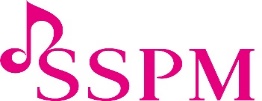 	Société Suisse de Pédagogie Musicale	VaudNo _ _ _ Elève: _ _ _ _ _ _ _ _ _ _ _ _ _ _ _ _ _ _ _ _ 	Professeur : _ _ _ _ _ _ _ _ _ _ _ _ _ _	(Nom en majuscules et prénom)	(Nom)	Instrument :	Année : 2024	ENTRÉE EN DEGRÉ :PROGRAMME :	Auteur :	Titre :	MINUTAGE TOTAL :	REMARQUES DE L’EXPERT :	Musicalité/Expression :				Respect du texte :				Compréhension du rythme :		Technique :		Note : 1)      = très bien  -  2)             =  niveau correct  -  3)     =  à améliorer 	RESULTAT DE L’EXAMEN :	COMMENTAIRE :	Signature de l’expert :